УДК 51-77+37.01+331.5Перхун Л.П.,к.пед.н., доцент, доцент кафедри економічної кібернетики, Державний вищий навчальний заклад «Українська академія банківської справи Національного банку України», м. СумиМироненко Ю.С.,студентка магістратури факультету банківських технологій за спеціальністю «Економічна кібернетика», Державний вищий навчальний заклад «Українська академія банківської справи Національного банку України», м. СумиМодель Взаємодії ринку освіти та ринку праціPerkhun L., Ph.D., Ukrainian Academy of Banking of NBU, Sumy, UkraineMyronenko Y., graduate student, Ukrainian Academy of Banking of NBU, Sumy, UkraineMODEL OF INTERACTION BETWEEN EDUCATION AND LABOUR MARKETАнотація. У статті схарактеризована модель взаємодії ринку праці і ринку освіти, побудована на засадах системної динаміки. Дана модель може бути використана для ілюстрації результатів застосування різних інструментів регулювання зазначених ринків.Summary.The interaction model of the labor market and the education market, based on the principles of system dynamics, are  characterized in this paper. The model can be used to illustrate the results of the use of various instruments of regulation of these markets.Ключові слова: ринок праці, ринок освіти, імітаційна модель, системна динаміка.Keywords: labor market, market education, simulation model, system dynamics.Постановка проблеми. На сьогодні досить гостро стоїть проблема диспропорції попиту і пропозиції на ринку праці в розрізі окремих фахівців. Це актуалізує питання раціонального використання коштів, що виділяються на освіту, регулювання кількості закладів освіти та їх спеціалізації. При комплексному підході до розв’язання означених проблем бажано мати модель, яка б дозволяла імітувати процес взаємодії ринку освіти і та ринку праці. Тому метою даної роботи є розробка такої моделі.Аналіз останніх досліджень і публікацій. Досить серйозних результатів у досліджуваній галузі досягли російські вчені Інституту прикладної математики (м. Москва). На сьогодні ними  побудовані структурні моделі, які демонструють зміну загальної ефективності системи освіти при різній структурній політиці [1]. Вченими було виділено три групи ВНЗ: університети, що забезпечують інноваційний потенціал;інженерні ВНЗ, що орієнтовані на підтримку техносфери і соціальної структури;педагогічні і медичні ВНЗ, а також інші інститути, які готують людей масових професій.Доведено, що найбільш ефективною є пріоритетна підтримка першої групи ВНЗ.Авторами зазначених досліджень є Ахромєєва Т.С., Кащенко С.А., Малинецький Г.Г., Мітін Н.О., Потапов О.Б., Шакаєва М.С. тощо. Ці ж вчені відмічають, що для подальшого розвитку досліджень у галузі освіти необхідний перехід від якісних моделей і грубих оцінок до імітаційних моделей. Найбільш повною імітаційною моделлю досліджуваної області є модель, запропонована Кольським науковим центром РАН [2]. Вона може бути використана для аналізу функціонування і потенційних можливостей регіональної системи підготовки кадрів. Але з нашої точки зору така модель потребує таких статистичних даних, які не завжди доступні. Тому нашою задачею було обрано побудову більш узагальненої моделі, яка б дозволила переглядати можливі результати  застосування різних інструментів регулювання ринків праці та освіти на макрорівні.Виклад основного матеріалу дослідження. Для виявлення можливих результатів різних способів регулювання освітнього ринку та ринку праці побудувати імітаційну модель, яка б враховувала:кількість народжених дітей (Populatuion), які в майбутньому стануть потенційними робітниками;кількість дітей (PreSchool), які відвідують дитячі садочки;кількість дітей, які досягли шкільного віку  (Pupils) тривалість навчання у школі І-ІІ ступенів (початкове значення – 9 років);кількість школярів, які  переходять до старшої школи (Teens);тривалість навчання у старшій школі (початкове значення – 2 роки);кількість школярів, які після 9 класів йдуть до коледжів (College);тривалість навчання у коледжі, якщо вступив після закінчення 9 класів;кількість школярів, які після 9 класів йдуть до училищ (VocationalSchool);тривалість навчання в училищі, якщо вступив після закінчення 9 класів;кількість учнів, які закінчили старшу ступінь школи (Abiturient); кількість учнів, які після закінчення старшої школи вступили до ВНЗ (Student);тривалість навчання у бакалавраті;кількість учнів, які після закінчення старшої школи вступили до коледжів; тривалість навчання у коледжі, якщо вступив до нього після старшої школи;кількість учнів, які після закінчення старшої школи вступили до училища;тривалість навчання в училищі, якщо вступив до нього після старшої школи;кількість учнів, які після закінчення старшої школи потрапили на ринок праці;кількість випускників коледжів, які після його закінчення вступають до ВНЗ;тривалість навчання у бакалавраті, якщо вступив до нього після закінчення коледжу;кількість випускників коледжів, які після його закінчення потрапляють на ринок праці;кількість випускників училищ, які після його закінчення вступають до ВНЗ;кількість випускників училищ, які після його закінчення потрапляють на ринок праці;кількість студентів, які закінчили бакалаврат (Bachelors);кількість студентів, які закінчили бакалаврат і вступили до магістратури; після її закінчення вони переходять на ринок праці;тривалість навчання в магістратурі;кількість студентів, які закінчили бакалаврат і потрапили на ринок праці.Для ринку праці необхідно врахувати наступне:існує певна кількість потенційних працівників (PotintialWorkers), які, потрапивши на ринок праці, починають шукати роботу (SeekingWork), до даного стану потравляють випускники навчальних закладів, особи, що звільнені з роботи з різних причин а також ті, що проходили перенавчання;після знаходження роботи члени ринку праці переходять в стан працюючих (Working);після певного періоду працівники переходять в стан непрацюючих (NotWorking).Для моделювання було обрано систему AnyLogic завдяки досить широким її функціональним можливостям.Модель взаємодії ринку освіти та ринку праці представлена у вигляді двох підсистем (рис. 1-4), які між собою пов’язані через змінну-накопичувач PotintialWorkers (потенційні працівники).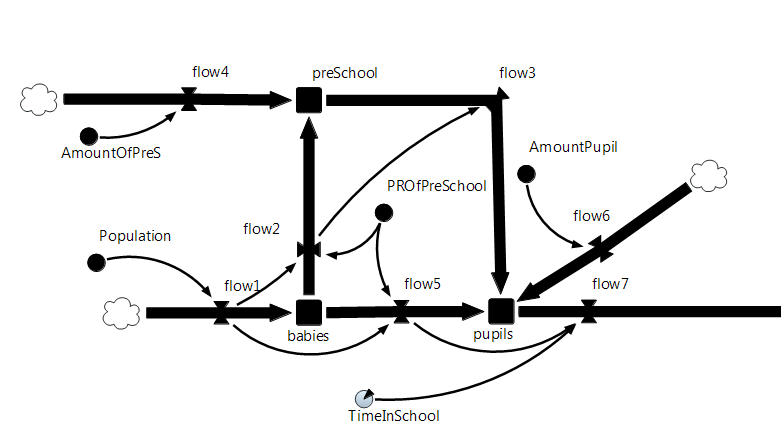 Рис. 1. Структурна схема підсистеми ринку освіти (Клас 1)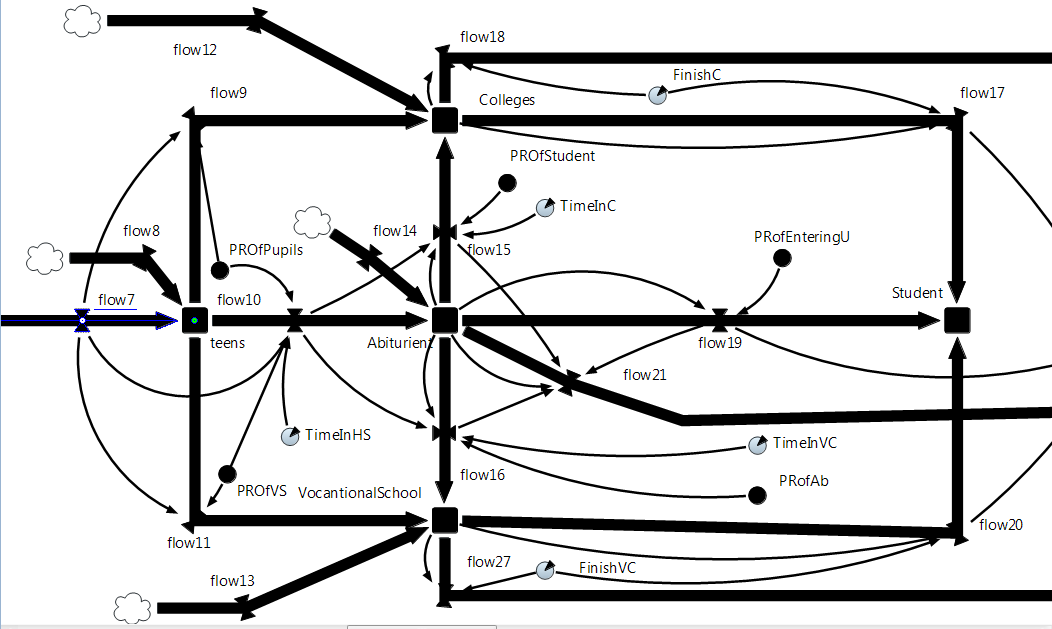 Рис. 2. Структурна схема підсистеми ринку освіти (Клас 2)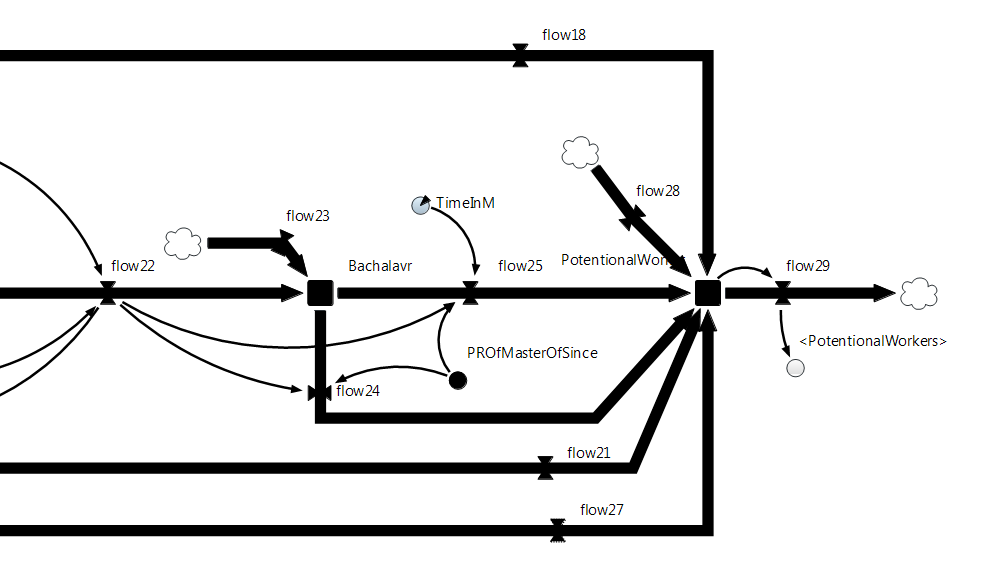 Рис. 3. Структурна схема підсистеми ринку освіти (Клас 3)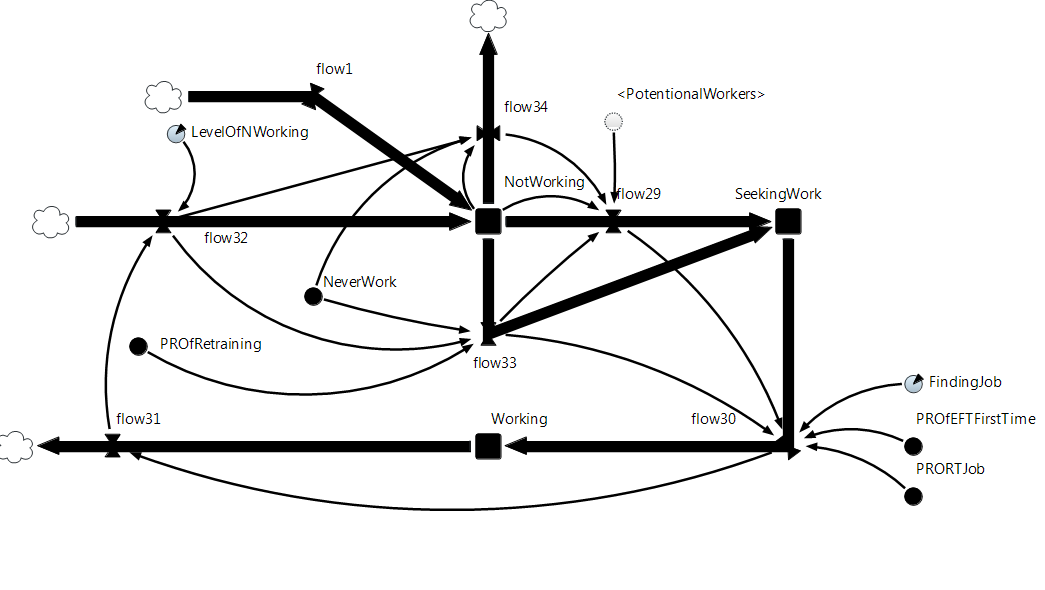 Рис. 4. Структурна схема підсистеми ринку праціУ моделі ринку освіти відображено такі зв'язки:«Babies – Pupils» –процес досягнення дітьми шкільного віку;«Pupils – Teens» –процесс  досягнення дітьми старшого шкільного віку;«Teens – Colleges» –процес навчання у коледжах;«Teens – Abiturient» – процес навчання у старшій школі;«Teens – VocationalSchool» – процес навчання у професійно-технічних училищах;«Colleges – Student» – процес переходу випускників коледжу та вступу до вищих навчальних закладів;«Colleges – PotentionalWorker» – процес переходу випускників коледжу на ринок праці;«Abiturient – Colleges» –процес вступу абітурієнтів до коледжів;«Abiturient – VocationalSchool» –процес вступу абітурієнтів до професійно-технічних училищ;«Abiturient – PotentionalWorker» – процес переходу випускників шкіл на ринок праці;«Abiturient – Student» –процес вступу абітурієнтів до вищого навчального закладу;«Student – Bachalor» –процес навчання студентів у вищих навчальних закладах (бакалаврат);«Bachalor – PotentionalWorker» – процес переходу бакалаврів на ринок праці;«Bachalor – PotentionalWorker» – процес вступу бакалаврів у магістратуру, потім їхперехід на ринок праці.Модель ринку праці відображає такі зв’язки: «NotWorking – SeekingWork» –процес пошуку роботи;«SeekingWork – Working» –процес працевлаштування;«Working – NotWorking» –процес втрати роботи;«NotWorking – NeverWork» –процес втрати працездатності.Схарактеризуємо складові побудованої моделі у термінах системної динаміки у вигляді таблиць.Таблиця 1 Опис накопичувачів підсистеми ринку освітиТаблиця 2 Опис допоміжних змінних підсистеми ринку освітиПродовження таблиці 2Таблиця 3 Опис потоків підсистеми ринку освітиПродовження таблиці 3Таблиця 4 Опис констант підсистеми ринку освітиСлід зазначити, що у модель додані слайдери для констант, через які можна змінювати значення останніх.Таблиця 5Опис накопичувачів підсистеми ринку праціТаблиця 6Опис змінних підсистеми ринку праціТаблиця 7Опис констант підсистеми ринку праціТаблиця 8Опис потоків підсистеми ринку праціУ системі взаємодії ринку праці та ринку освіти можливі наступні часові запізнення:запізнення у процесі переходу дітей з однієї вікової категорії в іншу;запізнення у процесі навчання, тобто на період навчання в школі І-ІІ ступені, навчання в старшій школі, навчання в бакалавратурі, магістратурі, також терміни навчання в коледжах і ПТУ.У процесі моделювання використовувались табличні функції, дані для яких були взяті з сайту Державного комітету статистики [4] України та сайту Державного центру зайнятості [5].Результати комп’ютерного моделювання супроводєжуються графіками динаміки для кожного накопичувача.Висновки з даного дослідження і перспективи подальших розвідок. Побудована  модель є корисною для ілюстрації результатів застосування різних інструментів регулювання ринку освіти та ринку праці. В результаті зміни параметрів можна визначити найкращий варіант, при якому досягається певна мета.Звичайно, що запропоновану модель можна доповнювати, уточнювати, особливо підсистему ринку праці, залежно від потреб конкретного користувача моделі. Наше дослідження в цьому обмежено завдяки обмеженням демонстраційної навчальної версії AnyLogic на кількість динамічних елементів.Список літературиНовые направления системного анализа и компьютерного моделирования образовательной стратегии и политики России [Електронний ресурс] / [Ахромеева Т.С., Капустин М.А., Кащенко С.А. и др. ] – Режим доступу : http://www.keldysh.ru/papers/2001/prep89/prep2001_89.html  (Препринт / РАН, Институт прикладной математики, 2001. - № 89).Олейник А.Г. Инструментальные средства интерактивного формирования имитационых моделей деятельности региональной системы профессионального образования / А.Г. Олейник, А.Н. Лексиков // Труды Института системного анализа РАН. – 2008. - № 39. – С. 267 – 276.Осоргин А.Е. AnyLogic 6. Лабораторный практикум / А.Е. Осоргин. – Самара : ПГК, 2011. – 100 с.Сайт Державної служби статистики України [електронний ресурс] – режим доступу: http://www.ukrstat.gov.ua/ Сайт Державної служби зайнятості України [електронний ресурс] – режим доступу: http://www.dcz.gov.ua/control/uk/statdatacatalog/list/ category?cat_id =305437 ReferencesAkhromeyva, T.S. Kapustin, M.A. Kaschenko, S.A. Kurakin, P.V. Malinetcky, G.G. Medvedev, I.G. Mitin, N.A. Orlov, Yu.N. Podlazov, A.V. Posashkov, S.A. Rusakov, A.I. Serebryakov, D.V. Solovyev, S.A. and Chernavsky, D.S. (2001) “New trend in system analysis and computing modeling of Russian education strategy and politics”, Preprint Inst. Appl. Math the Russian Academy of Science, vol. 89, available at: http://www.keldysh.ru/ papers/2001/prep89/prep2001_89.html (Accessed 8 Jen 2014)Oleynik, A.G. and Leksikov, A.N. (2008) “Tools of modeling  regional system of vocational education”, Trudyi Instituta sistemnogo analiza, vol. 39, pp. 267– 276.Osorgin, A.E. (2011) AnyLogic 6. Laboratornyiy praktikum [laboratory course], PGK, Samara, Russia.State Statistics Service of Ukraine (1990-2012) “Statistical Information” available at: http://www.ukrstat.gov.ua/  (Accessed 8 Jen 2014).State Employment Office (1991-2012) Statistical Information” available at: http://www.dcz.gov.ua/control/uk/statdatacatalog/list/category?cat_id=305437  (Accessed 8 Jen 2014)/НазваФізичний змістПочаткове значенняФормула розрахункуBabiesКількість дітей, які народились0PreschoolДіти, які пішли до дитячого садка374604flow2 + flow4 - flow3PupilsДіти, які збираються йти до школи952990flow3 + flow5 + flow6 - flow7TeensУчні, які мають атестат про базову вищу освіту696000flow7+flow8-flow11-flow10-flow9AbiturientУчні, які закінчили 11 клас 406000flow10 + flow14 - flow21 - flow19 - flow15 - flow16VocantionalSchoolСтуденти, які закінчили вищі професійно-технічні училища376700flow11 + flow16 + flow13 - flow20 - flow27CollegesСтуденти, які закінчили коледж228700flow12 + flow15 + flow9 - flow17 - flow18StudentСтуденти, які вступили до ВНЗ на 1 курс0flow20 + flow19 + flow17 - flow22BachalavrСтуденти, які мають базову вищу освіту218164flow23 + flow22 - flow24 - flow25PotentionalWorkerПотенційні працівники338166flow21 + flow18 + flow24 + flow25 + flow26 + flow27 - flow28НазваФізичний змістФормула розрахункуPopulationЗагальна кількість народженихTFPopulation(time())PRofPreSchoolЧастка дітей, які йдуть до дитячого садкаTFPreSchool(time())PRofPupilsЧастка учнів, які вступають до коледжів після 9 класівPupil(time())PRofMasterOfSinceЧастка студентів, які вступають до магістратуриTFMaster(time())PRofVSЧастка учнів, які вступають до ПТУ після 9 класівTFofVS(time())НазваФізичний змістФормула розрахункуPRofStudentЧастка учнів, що вступають до коледжів після 11 класівTFStudent(time())PRofAbЧастка учнів, які йдуть в училище після 11 класівPRofEnteringUЧастка учнів, що вступають до вищих навчальних закладів після 11 класівTFofAb(time())PotentionalWorkersПотенційні працівники, які переходять на ринок праціLaborSectorНазваФізичний змістФормула розрахункуFlow1Народження дітейPopulationFlow2Перехід «немовлята-діти, що відвідують дитячі садки»Delay(flow1*PRofPreSchool,uniform_discr(2,3))Flow3Перехід «діти, що відвідують дитячі садки – школярі» Delay(flow2,uniform(3,4))Flow4Початкове значення для кількості дітей, які перебувають у дитячому садку PreSchool(time())Flow5Перехід «немовлята-діти, що йдуть до школи»Delay(flow1*(1-PRofPreSchool),uniform_discr(5,6))Flow6Початкове значення для кількості дітей, які збираються йти до школиPupils(time())Flow7Перехід «діти, що йдуть до школи – підлітки, що закінчили 9 класів»Delay(flow5,TimeInSchool)Flow8Початкове значення кількості дітей, які закінчили 9 класівTeen(time())Flow9Перехід «підлітки, що закінчили 9 класів –студенти коледжу»Delay(PRofPupils*flow7,uniform(1.5,2))Flow10Перехід «підлітки, що закінчили 9 класів –підлітки, що закінчили 11 класів»Delay((1- PRofVS- PRofPupils)*flow7,TimeInHS)Flow11 Перехід «підлітки, що закінчили 9 класів – учні ПТУ»Delay(PRofVS*flow7,uniform(1.5,2))Flow12Початкове значення для кількості осіб, які закінчили коледжColleges1(time())НазваФізичний змістФормула розрахункуFlow13Початкове значення для кількості осіб, які закінчили ПТУVoclSchool (time())Flow14Початкове значення для кількості абітурієнтівAbiturients(time())Flow15Перехід «абітурієнти-студенти коледжу»Delay(flow10*PRofStudent,parameter1)Flow16Перехід «абітурієнти-учні ПТУ»Delay(flow10*PRofAb,parameter2)Flow17Перехід «студенти, які закінчили коледж- студенти ВНЗ»Colleges*(1-parameter3)Flow18Перехід «студенти, які закінчили коледж- потенційні робітники»Colleges*parameter3Flow19Перехід «абітурієнти-студенти ВНЗ»Abiturient*PRofEnteringUFlow20Перехід «учні ПТУ – студенти ВНЗ» Parameter* VocantionalSchoolFlow21Перехід «абітурієнти– потенційні робітники»Abiturient- flow19 - flow16 - flow15Flow22Перехід «абітурієнти- студенти, які закінчили бакалаврат»Delay(flow20,4)+delay(flow17,3)+delay(flow19,4)Flow23Початкове значення кількості студентів, які закінчили бакалавратBacholor(time())Flow24Перехід «студенти, які закінчили бакалаврат - потенційні робітники»Flow22*(1- PRofMasterOfSince)Flow25Перехід «студенти, які закінчили бакалаврат – потенційні робітники» через навчання у магістратуріDelay(Flow22*PRofMasterOfSince,parameter4)Flow26Початкове значення кількості потенційних робітниківPotentionalWor(time())Flow27Перехід «учні, які закінчили ПТУ – потенційні працівники»VocantionalSchool *(1-parameter)Flow28Перехід до підсистеми ринку праці PotentionalWorkerНазваФізичний змістПочаткове значенняTimeInSchoolЧас начання в школі І-ІІ ступінь9TimeInHSЧас навчання в старшій школі2FinishСЧастка студентів, які закінчивши коледж пішли на ринок праці0,13TimeInCЧас навчання в коледжі2FinishVSЧастка студентів, які закінчили професійно-технічні училища та забираються вступати до вищих навчальних закладів0,78TimeInVSЧас навчання в професійно-технічних училищах2TimeInMЧас навчання в магістратурі1,5НазваФізичний змістФормула розрахункуWorkingТі, хто працюєflow30 - flow31NotWorkingЕкономічно неактивне населенняflow32 - flow33 - flow34 - flow29SeekingWorkНаселення, яке шукає роботуflow33 + flow29 - flow30НазваФізичний змістФормула розрахункуNeverWorkЧастка населення, які ніколи вже не будуть працюватиTFforNeverW(time())PROfRetrainingЧастка осіб, що проходять перенавчанняTFRetraining(time())PROfEFTFirstTimeЧастка осіб, що були прийняті на роботу впершеTFFirstTime(time())PRORTJobЧастка осіб, що повернулися до роботи після її втратиTFRTJob(time())НазваФізичний змістПочаткове значенняLevelOfNWorkingРівень зайнятості економічно активного населення0,12FindingJobВідсоток осіб, що досягли пенсійного віку0.7НазваФізичний змістФормула розрахункуFlow29Перехід «непрацюючі – особи, що шукають роботу»PotentionalWorkers+NotWorking + flow34 + flow33Flow30Перехід «особи, що шукають роботу – особи, що працюють»delay((flow33 + flow29)*(PRORTJob+PROfEFTFirstTime),parameter)Flow31Потік працюючихdelay(flow30,uniform(1,50))Flow32Потік тих, що втратили роботуflow31*LevelOfNWorkingFlow33Потік, що відображає осіб, які проходять перенавчанняdelay((flow32*(1-NeverWork)*PROfRetraining),uniform(0.5,1.5))Flow34Потік, що відображає непрацездатних осіб NotWorking-flow32*NeverWork